Министерство здравоохранения Российской ФедерацииФедеральное государственное бюджетное образовательное учреждение высшего образования «Северо-Западный государственный медицинский университет имени И.И. Мечникова»ПРОГРАММА2-ой ежегодной научно-практической конференции кадрового резерва Университета 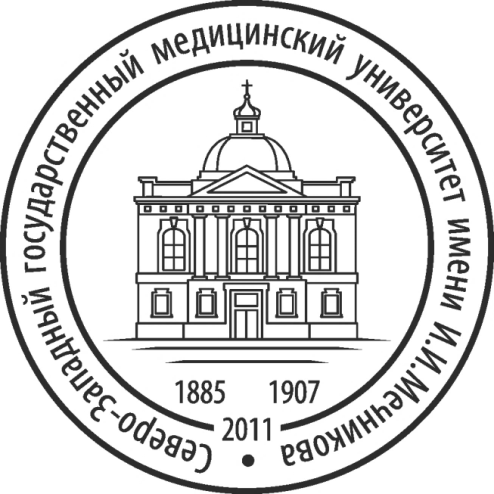 Санкт-Петербург2017Место и время проведения:20 октября 2017 годаФГБОУ ВО СЗГМУ им. И.И. Мечникова Минздрава России,Санкт-Петербург, Пискаревский пр., 47, 9 павильон (Актовый зал).Президиум: Хурцилава О.Г., д.м.н., и.о. ректора ФГБОУ ВО СЗГМУ им. И.И. Мечникова Минздрава РФ; Мазуров В.И., Академик РАН, д.м.н., проф., Президент ФГБОУ ВО СЗГМУ им. И.И. Мечникова Минздрава РФ; Мельцер А.В., д.м.н., проф., проректор по медико-профилактическому направлению;Радченко В.Г., д.м.н. проф., декан лечебного факультета.ОТКРЫТИЕ КОНФЕРЕНЦИИ17:00 Вступительное слово и.о. ректора СЗГМУ им. И.И. Мечникова Отари Гивиевича Хурцилава. Доклады (регламент-10 мин.):Назмиев Азат Ильдуслович «Тренажер для отработки мануальных навыков хирургических вмешательств на мозговом отделе черепа» (5 курс, ЛФ); Бакаев Михаил Игоревич «Характеристика консервативного генома и поиск клоноспецифических генов Acinetobacter Baumannii» (6 курс, МПФ); Мельников Евгений Сергеевич «Влияние некоторых нестероидных противовоспалительных препаратов и глюкокортикостероидов у пациентов ревматологического профиля на течение беременности» (6 курс, ЛФ);Рысев Георгий Александрович «Клинико-морфологические особенности туберкулезного спондилита у пациентов с ВИЧ-инфекцией» (6 курс, ЛФ);Масленникова Мария Михайловна «Гигиенические аспекты организации деятельности отделений дополнительного образования на базе общеобразовательных учреждений» (5 курс, МПФ);Толкунова Кристина Михайловна «Особенности течения ИБС у женщин молодого и среднего возраста в ходе проспективного наблюдения» (6 курс, ЛФ);Удачина Екатерина Вячеславовна «Влияние локализации очага инсульта в правом или левом полушарии на клинические проявления» (5 курс, ЛФ);Федорова Екатерина Андреевна «Обоснование гигиенических подходов к совершенствованию безопасной системы обращения с инфицированными отходами и оценке эффективности технологий термического обезвреживания медицинских отходов класса Б и В» (5 курс, МПФ);  Рыбаков Владимир Александрович «Разработка полимеризующейся смеси на основе акрилоилсукцинимида для использования в хирургической практике» (6 курс, ЛФ);Никитин Олег Андреевич «Роль микогенной сенсибилизации в патогенезе тяжелой бронхиальной астмы» (6 курс, ЛФ);Дискуссия. Награждение. Заключительное слово и.о. ректора О.Г. Хурцилава.Программа постерной сессии2-ой ежегодной научно-практической конференции кадрового резерва университета Место работы постерной сессии:ФГБОУ ВО СЗГМУ им. И.И. Мечникова Минздрава России,Пискаревский пр., 47,  9 павильон, 1 этажБрылякова Дарья Николаевна «Информированность пациентов с острыми формами ишемической болезни сердца о факторах риска и симптомах инфаркта миокарда» (5 курс, ЛФ);Галаева Анна Александровна «Эндометриоз маточной трубы, принятый за эктопическую беременность» (4 курс, ЛФ);Григорьева Елена Георгиевна, Тимофеев Николай Евгеньевич «Оптимизация методики регистрации механической аллодинии в послеоперационном периоде с помощью алгометра» (5 курс, ЛФ);Евдокимов Дмитрий Сергеевич «Синдром такоцубо. Особенности течения и прогноз », (6 курс, ЛФ);Загудаева Нина Сергеевна «Некоторые методы профилактики послеоперационных осложнений у пациентов с хроническими заболеваниями печени » (5 курс, ЛФ);Кривоконева Анна Игоревна  «Оценка эффективности терапии витилиго» (5 курс, ЛФ);Левин Геннадий Андреевич, Казиев Р.Р. «Сравнение результатов морфометрии и нейровизуляционного исследования у здоровых лиц и пациентов с умеренными когнитивными расстройствами» (4 курс,  ЛФ);Леонтьева Мария Олеговна, Сальникова В.А., Дёмкина А.А., Урюпина А.А.  «Влияние цитофлавина на сердечно-сосудистую систему при струйном введении в эксперименте» (4 курс, ЛФ);Лысковец Валерия Денисовна  «Острые нарушения мозгового кровообращения у пациентов, страдающих гипертонической болезнью» (4 курс, ЛФ);Малкова Полина Максимовна «Обстоятельства риска венозных тромботических событий и возможности реабилитации», (5 курс, ЛФ);Петросян Юрий Микаелович «Редкое наблюдение гормонобразующей опухоли  у новорожденной девочки» (4 курс, лечебный факультет);Понная Вячеслав Александрович «Аллергический бронхолегочный аспергиллез у больных в Санкт-Петербурге» (6 курс, лечебный факультет);Российская Карина Юрьевна  «Структура смертности при ишемической болезни сердца за 2013-2015 г. в больнице им. Петра Великого» (4 курс, ЛФ);Руднева Юлия Александровна «Изучение проблемы распространенности позвоночно-спинномозговой травмы в Санкт-Петербурге» (6 курс, ЛФ);Студеникина Екатерина Дмитриевна «Ретроспективный анализ рака почки на базе Клинической больницы Святителя Луки», (5 курс, лечебный факультет);Черная Юлия Валерьевна «Диагностическая эффективность интраоперационной электрокортикографии в локализации эпилептогенной зоны при внутримозговых опухолях»  (5 курс, ЛФ);Шайдуллина Софья Рафаэлевна «Роль метаболитов кишечной микробиоты в развитии, прогрессировании и профилактике желчекаменной болезни» (5 курс, ЛФ);Шихмагомедов Шамиль Шамсудинович «Особенности клинического течения и диагностики перфораций полых органов при инфекционных заболеваниях» (5 курс, ЛФ);Яковлева Юлия Сергеевна «Клинико-иммунологические характеристики больных хронической спонтанной крапивницей» (5 курс, ЛФ);Федорова А.В. «Гигиеническая характеристика условий труда работников на отечественных  современных марках автобусов города Санкт-Петербург» (6 курс, МПФ);Зубакина Д.Е. «Современные подходы к изучению и оценке состояния здоровья и уровня профессиональной заболеваемости у работников промышленных предприятий» » (6 курс, МПФ);Калугина Д.С. «Оценка условий труда варщиков целлюлозы ОАО «Сокольский целлюлозно-бумажный комбинат» (СЦБК) Вологодская область, г. Сокол» (6 курс, МПФ);Безбородова О.Е. «Гигиеническая оценка условий труда работников черной металлургии»(6 курс, МПФ).Артемова Анастасия Сергеевна «Атеросклеротическое поражение брахиоцефальных артерий и вопросы хирургической коррекции симптомного и асимптомного каротидного стеноза» (6 курс,ЛФ);Самойлова Надежда Евгеньевна «Анализ суицидов со смертельным исходом в Санкт-Петербурге  за 2012-2015 годы» (6 курс, МПФ).